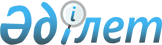 О внесении изменения в постановление Правительства Республики Казахстан от 7 октября 1996 года N 1237
					
			Утративший силу
			
			
		
					Постановление Правительства Республики Казахстан от 27 января 2003 года N 93. Утратило силу - постановлением Правительства РК от 3 июня 2005 г. N 557 (P050557).
      Сноска. Утратило силу постановлением Правительства РК от 03.06.2005 № 557.
      Правительство Республики Казахстан постановляет: 
      1. Внести в постановление Правительства Республики Казахстан от 7 октября 1996 года N 1237 "О мерах по реализации условий для вступления в силу Соглашения о займе между Республикой Казахстан и Международным Банком Реконструкции и Развития по проекту усовершенствования ирригационной и дренажной систем" следующее изменение: 
      приложение 1 к указанному постановлению изложить в новой редакции согласно приложению к настоящему постановлению. 
      2. Настоящее постановление вступает в силу со дня подписания. 
      Состав 
      Межведомственного координационного совета 
      для реализации проекта усовершенствования 
      ирригационной и дренажной систем 
        Есимов Ахметжан Смагулович     -  Заместитель Премьер-Министра 
                                        Республики Казахстан, Министр 
                                        сельского хозяйства Республики 
                                        Казахстан, председатель 
      Иванов Леонид Александрович    -  вице-Министр финансов Республики 
                                        Казахстан 
      Дунаев Арман Галиаскарович     -  вице-Министр экономики и 
                                        бюджетного планирования 
                                        Республики Казахстан 
      Айтжанов Дулат Нулиевич        -  вице-Министр сельского хозяйства 
                                        Республики Казахстан 
      Рябцев Анатолий Дмитриевич     -  Председатель Комитета по водным 
                                        ресурсам Министерства сельского 
                                        хозяйства Республики Казахстан 
      Усенова Нурила Дуйсембиевна    -  заместитель Председателя 
                                        Налогового комитета Министерства 
                                        финансов Республики Казахстан 
					© 2012. РГП на ПХВ «Институт законодательства и правовой информации Республики Казахстан» Министерства юстиции Республики Казахстан
				
Премьер-Министр  
Республики Казахстан  Приложение
к постановлению Правительства
Республики Казахстан
от 27 января 2003 года N 93
Приложение 1
к постановлению Правительства
Республики Казахстан
от 7 октября 1996 года N 1237